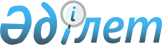 О Порядке включения и хранения в национальных системах прослеживаемости сведений о товарах, ввезенных на таможенную территорию Евразийского экономического союза и подлежащих прослеживаемостиРешение Совета Евразийской экономической комиссии от 21 января 2022 года № 3
      В целях реализации пилотного проекта по внедрению механизма прослеживаемости товаров, ввезенных на таможенную территорию Евразийского экономического союза, в отношении товаров, включенных в перечень товаров, утвержденный Решением Совета Евразийской экономической комиссии от 21 января 2022 г. № 2, и в соответствии со статьями 4, 5 и 11 Соглашения о механизме прослеживаемости товаров, ввезенных на таможенную территорию Евразийского экономического союза, от 29 мая 2019 года (далее – Соглашение) Совет Евразийской экономической комиссии решил:
      1. Утвердить прилагаемый Порядок включения и хранения в национальных системах прослеживаемости сведений о товарах, ввезенных на таможенную территорию Евразийского экономического союза и подлежащих прослеживаемости.
      2. Настоящее Решение вступает в силу по истечении 30 календарных дней с даты его официального опубликования. Члены Совета Евразийской экономической комиссии: ПОРЯДОК
включения и хранения в национальных системах прослеживаемости сведений о товарах, ввезенных на таможенную территорию Евразийского экономического союза и подлежащих прослеживаемости
      1. Настоящий Порядок определяет правила и сроки включения и хранения в национальных системах прослеживаемости сведений о товарах, ввезенных на таможенную территорию Евразийского экономического союза и подлежащих прослеживаемости (далее – товары).
      2. Сведения из документов, указанных в подпунктах 1 и 3 пункта 1 статьи 5 Соглашения о механизме прослеживаемости товаров, ввезенных на таможенную территорию Евразийского экономического союза, от 29 мая 2019 года (далее – Соглашение), включаются в национальную систему прослеживаемости не позднее дня, следующего за днем даты выпуска товаров или составления сопроводительного документа.
      В случае перемещения товаров в соответствии с договорами комиссии, поручения, хранения, подряда, финансовой аренды (лизинга), коммерческого займа, оказания логистических услуг, включая перемещение товаров на выставки, ярмарки (с выставок, ярмарок), с территории одного государства – члена Евразийского экономического союза (далее – государство-член) на территорию другого государства-члена, не связанного с реализацией товаров, сведения из документов о перемещении таких товаров на основании пункта 4 статьи 4 Соглашения включаются в национальную систему прослеживаемости не позднее дня, следующего за днем составления сопроводительного документа, если такое включение предусмотрено законодательством государства-члена.
      3. Сведения из национальных систем прослеживаемости других государств-членов включаются в национальную систему прослеживаемости государства-члена либо в систему государства-члена, предназначенную для хранения сведений из национальных систем прослеживаемости, не позднее 60 минут с момента их получения.
      4. Хранение в национальных системах прослеживаемости сведений о товарах и операциях, связанных с их оборотом, прекращается по истечении 5 лет с даты включения в национальную систему прослеживаемости сведений о последней операции, связанной с оборотом товаров, а в случае, если такие операции не осуществлялись, – по истечении 5 лет с даты поступления в национальную систему прослеживаемости сведений из декларации на товары или из заявления о выпуске товаров до подачи декларации на товары, по которым такие товары были помещены под таможенную процедуру выпуска для внутреннего потребления, либо из документов, указанных в подпункте 2 пункта 1 статьи 5 Соглашения.
      5. В дополнение к случаям, определенным пунктом 1 статьи 11 Соглашения, допускается перемещение товаров с территории одного государства-члена на территорию другого государства-члена при отсутствии в национальной системе прослеживаемости сведений об операциях, связанных с таким перемещением, в целях предупреждения и ликвидации последствий стихийных бедствий, чрезвычайных ситуаций природного и техногенного характера.
      Порядок перемещения товаров в указанных в настоящем пункте случаях и перечень сопроводительных документов определяются законодательством государств-членов.
      6. Перемещение товаров с территории одного государства-члена на территорию другого государства-члена в случае отсутствия в национальной системе прослеживаемости сведений об операциях, связанных с таким перемещением, в связи с неисправностью информационных систем, вызванной техническими сбоями, нарушениями в работе средств связи (телекоммуникационных сетей и информационно-телекоммуникационной сети "Интернет"), отключением электроэнергии, может осуществляться с использованием сопроводительных документов, составленных на бумажных носителях, в период с момента возникновения таких обстоятельств и до их устранения.
      Орган государственной власти государства-члена, уполномоченный обеспечивать сбор, учет, хранение и обработку сведений, включаемых в национальную систему прослеживаемости, и (или) реализацию механизма прослеживаемости информирует с использованием доступных способов передачи информации органы государственной власти других государств-членов, уполномоченные обеспечивать сбор, учет, хранение и обработку сведений, включаемых в национальную систему прослеживаемости, и Евразийскую экономическую комиссию о возникновении соответствующих обстоятельств с указанием даты и времени их выявления, а также об их устранении в течение 60 минут с момента выявления (устранения) этих обстоятельств.
					© 2012. РГП на ПХВ «Институт законодательства и правовой информации Республики Казахстан» Министерства юстиции Республики Казахстан
				
От РеспубликиАрмения

От РеспубликиБеларусь

От РеспубликиКазахстан

От КыргызскойРеспублики

От РоссийскойФедерации

М. Григорян

И. Петришенко

Б. Султанов

А. Кожошев

А. Оверчук
УТВЕРЖДЕН
Решением Совета
Евразийской экономической комиссии
от 21 января 2022 г. № 3